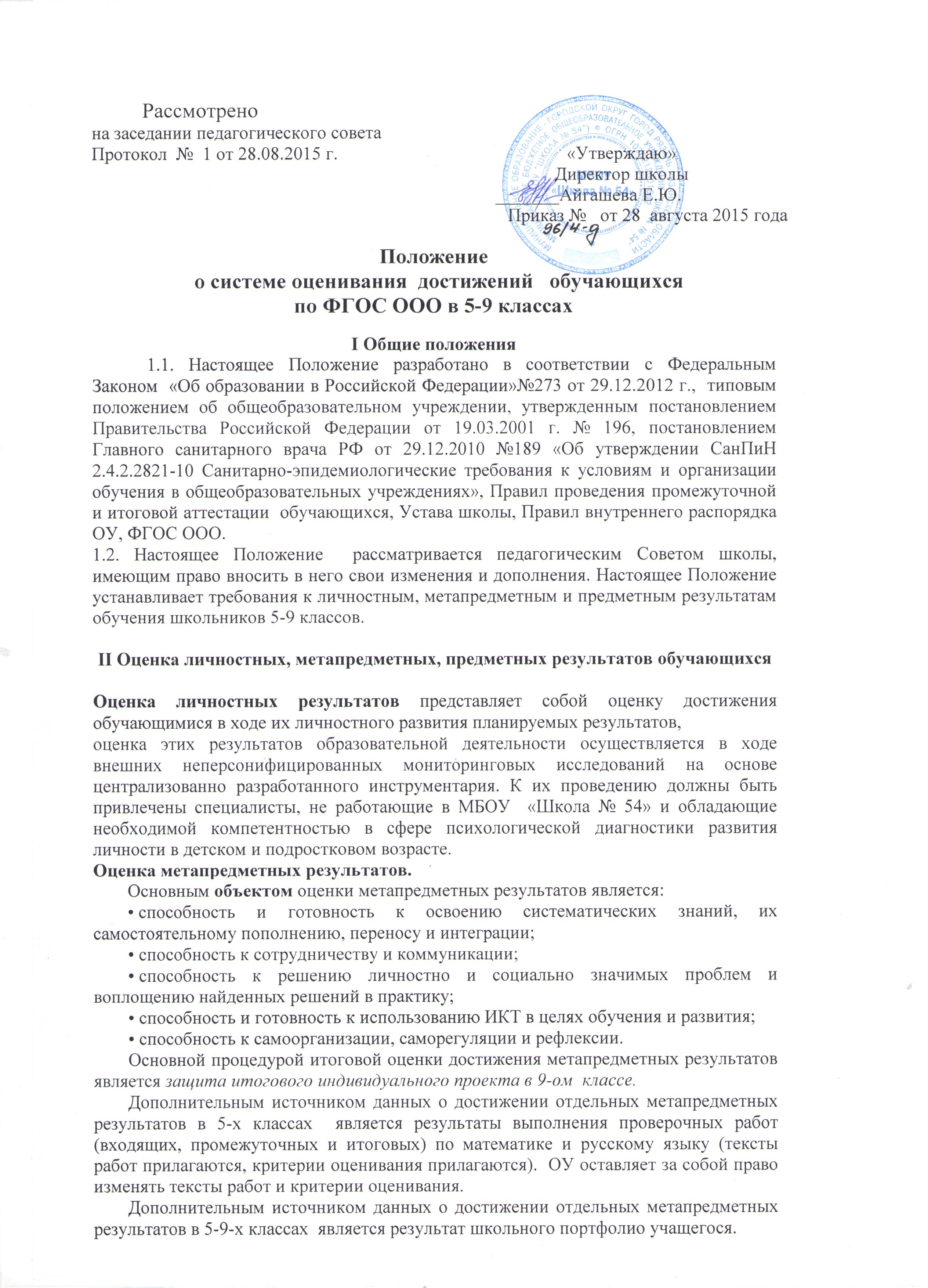 Оценка предметных результатов в ходе различных процедур оценивания: текущего, промежуточного и итогового. Оценка предметных результатов представляет собой оценку достижения обучающимся планируемых результатов по отдельным предметам.  Для описания достижений обучающихся устанавливаются  следующие пять уровней.Высокий уровень достижения планируемых результатов, оценка «отлично» (отметка «5»).Повышенный уровень достижения планируемых результатов, оценка «хорошо» (отметка «4»);Базовый уровень достижений — уровень, который демонстрирует освоение учебных действий с опорной системой знаний в рамках диапазона (круга) выделенных задач. Овладение базовым уровнем является достаточным для продолжения обучения на следующей ступени образования, но не по профильному направлению. Достижению базового уровня соответствует отметка «удовлетворительно» (или отметка «3», отметка «зачтено»). Пониженный уровень достижений, оценка «неудовлетворительно» (отметка «2»);Низкий уровень достижений, оценка «плохо» (отметка «1»).III Критерии оценивания предметных результатов по3.1.Русский язык3.1.1.Оценки письменных контрольных работНормы оценки за ДИКТАНТВ контрольной работе, состоящей из диктанта и дополнительного (фонетического, лексического, орфографического, грамматического и т.п.) задания, выставляются две оценки (за диктант и за дополнительное задание).При оценке выполнения дополнительных заданий рекомендуется руководствоваться следующим:Контрольный словарный диктантПри оценке контрольного словарного диктанта рекомендуется руководствоваться следующим:«Нормы оценки » не только указывают, за какое количество ошибок в диктанте ставится та или иная оценка, но и варьируют допустимое количество ошибок. Такой подход связан с тем, что одновременно оценивается и количество, и характер ошибок, для чего вводятся понятия грубые/негрубые ошибки и однотипные/неоднотипные ошибки.Критерии оценки орфографической грамотностиОрфографические ошибки бывают:1) на изученные правила;2) на неизученные правила;3) на правила, не изучаемые в школе.Все ошибки исправляются учителем, но учитываются только ошибки первого типа. Исправляются, но не учитываются ошибки в словах с непроверяемыми написаниями, если над ними не проводилась специальная предварительная работа.Среди ошибок на изученные правила выделяются негрубые ошибки. Они отражают несовершенство русской орфографии; к ним относятся различного рода исключения из правил; отсутствие единого способа присоединения приставок в наречиях; существование дифференцированных правил (употребление ь регулируется 7 правилами).К негрубым относятся ошибки:1) в словах-исключениях из правил;2) в написании большой буквы в составных собственных наименованиях;3) в случаях слитного и раздельного написания приставок в наречиях, образованных от существительных с предлогами, если их правописание не регулируется правилами;4) в написании не с краткими прилагательными и причастиями, если они выступают в роли сказуемого;5) в написании ы и и после приставок;6) в написании собственных имен нерусского происхождения;7) в случаях трудного различения не и ни:При подсчете одна негрубая ошибка приравнивается к половине ошибки.В письменных работах учащихся могут встретиться повторяющиеся и однотипные ошибки. Их нужно различать и правильно учитывать при оценке диктанта. Если ошибка повторяется в одном и том же слове или корне однокоренных слов, она учитывается как одна ошибка.К однотипным относятся ошибки на одно правило, если условия выбора написания связаны с грамматическими и фонетическими особенностями слова. Не относятся к однотипным ошибки на правило, применение которого требует подбора опорного слова или формы слова.Критерии пунктуационной грамотностиВсе пунктуационные ошибки отражают неправильное выделение смысловых отрезков в предложении и в тексте. Среди пунктуационных ошибок выделяются ошибки грубые и негрубые.К негрубым относятся:1) ошибки в выборе знака (употребление запятой вместо точки с запятой, тире вместо двоеточия в бессоюзном сложном предложении и т. п.);2) ошибки, связанные с применением правил, которые ограничивают или уточняют действия основного правила. Так, основное правило регламентирует постановку запятой между частями сложносочиненного предложения с союзом и. Действие этого правила ограничено одним условием: если части сложносочиненного предложения имеют общий второстепенный член, то запятая перед союзом и не ставится. Постановка учеником запятой в данном случае квалифицируется как ошибка негрубая, поскольку речь идет об исключении из общего правила;3) ошибки, связанные с постановкой сочетающихся знаков препинания: пропуск одного из знаков в предложении типа Лес, расположенный за рекой, - самое грибное место в округе или неправильная последовательность их расположения.Некоторые пунктуационные ошибки не учитываются при оценке письменных работ школьников. Это ошибки в передаче авторской пунктуации.3.1.2.Иложение и сочинениеКритериями оценки содержания и композиционного оформления изложений и сочинений являются:- соответствие работы теме, наличие и раскрытие основной мысли высказывания;- полнота раскрытия темы;- правильность фактического материала;- последовательность и логичность изложения;- правильное композиционное оформление работы.Нормативы оценки содержания и композиции изложений и сочинений выражаются в количестве фактических (см. 1-3-й критерии) и логических (см. 4-й и 5-й критерии) ошибок и недочетов.Так, отметка «5» ставится при отсутствии каких-либо ошибок, нарушающих перечисленные критерии, а отметку «4» можно поставить при наличии двух недочетов в содержании.Критерии и нормативы оценки языкового оформления изложений и сочиненийОсновными качествами хорошей речи, которые лежат в основе речевых навыков учащихся, принято считать богатство, точность, выразительность речи, ее правильность, уместность употребления языковых средств, поэтому изложения и сочинения оцениваются с точки зрения следующих критериев:- богатство (разнообразие) словаря и грамматического строя речи;- стилевое единство и выразительность речи;- правильность и уместность употребления языковых средств.Показателями богатства речи являются большой объем активного словаря, развитой грамматический строй, разнообразие грамматических форм и конструкций, использованных в ходе оформления высказывания.Показатель точности речи - умение пользоваться синонимическими средствами языка и речи, выбрать из ряда возможных то языковое средство, которое наиболее уместно в данной речевой ситуации. Точность речи, таким образом, прежде всего, зависит от умения учащихся пользоваться синонимами, от умения правильно использовать возможности лексической сочетаемости слов, от понимания различных смысловых оттенков лексических единиц, от правильности и точности использования некоторых грамматических категорий (например, личных и указательных местоимений).Выразительность речи предполагает такой отбор языковых средств, которые соответствуют целям, условиям и содержанию речевого общения. Это значит, что пишущий понимает особенности речевой ситуации, специфику условий речи, придает высказыванию соответствующую стилевую окраску и осознанно отбирает образные, изобразительные средства. Так, в художественном описании, например, уместны оценочные слова, тропы, лексические и морфологические категории, употребляющиеся в переносном значении. Здесь неуместны термины, конструкции и обороты, свойственные научному стилю речи.Снижает выразительность школьных сочинений использование штампов, канцеляризмов, слов со сниженной стилистической окраской, неумение пользоваться стилистическими синонимами.Правильность и уместность языкового оформления проявляется в отсутствии ошибок, нарушающих литературные нормы - лексические и грамматические (а в устной речи произносительные) - и правила выбора языковых средств в соответствии с разными задачами высказывания.Изложение и сочинение оценивается двумя оценками: первая – за содержание работы и речь, вторая – за грамотность .При выставлении оценки за содержание и речевое оформление согласно установленным нормам необходимо учитывать все требования, предъявляемые к раскрытию темы, а также к соблюдению речевых норм (богатство, выразительность, точность).При выставлении второй оценки учитывается количество орфографических, пунктуационных и грамматических ошибок. Грамматические ошибки, таким образом, не учитываются при оценке языкового оформления сочинений и изложений.Основные критерии оценки за изложение и сочинение3.2 ЛитератураОценка «5»-  ставится за исчерпывающий, точный ответ, отличное знание текста и др. литературных материалов, умение пользоваться ими для аргументации и самостоятельных выводов, свободное владение литературоведческой терминологией, навыки анализа литературного произведения в единстве формы и содержания, умение излагать свои мысли последовательно с необходимыми обобщениями и выводами, выразительно читать наизусть программные произведения, говорить правильным литературным языком. 

Оценка «4» -ставится за ответ, обнаруживающий хорошее знание и понимание литературного материала, умение анализировать текст произведения, приводя необходимые иллюстрации, умение излагать свои мысли последовательно и грамотно. В ответе может быть недостаточно полно развернута аргументация, возможны отдельные затруднения в формулировке выводов, иллюстративный материал может быть представлен недостаточно, отдельные погрешности в чтении наизусть и отдельные ошибки в речевом оформлении высказываний 

Оценка «3» - ставится за ответ, в котором в основном правильно, но схематично или с отклонениями от последовательности изложения раскрыт материал. Анализ текста частично подменяется пересказом, нет обобщений и выводов в полном объеме, имеются существенные ошибки в речевом оформлении высказываний, есть затруднения в чтении наизусть. 

Оценка «2» - ставится, если показано незнание текста или неумение его анализировать, если анализ подменяется пересказом; в ответе отсутствуют необходимые иллюстрации, отсутствует логика в изложении материала, нет необходимых обобщений и самостоятельной оценки фактов; недостаточно сформированы навыки устной речи, имеются отступления от литературной нормы.  3.2.2.Оценивание техники чтения в 5-7классах5 классЧтение вслухВысокий уровень- 100слов в минутуСредний уровень-90слов в  минутуНизкий уровень-80 слов в минутуЧтение про себя- не менее 120 слов в минуту6 классЧтение вслухВысокий уровень- 110слов в минутуСредний уровень-100слов в  минутуНизкий уровень-90 слов в минутуЧтение про себя- не менее 130 слов в минуту3.3 История и обществознаниеОценка «5»- ответ не требует дополнений, весь материал изложен в полном объёме. Речь хорошая.Оценка «4» - в изложении материала допущены незначительные ошибки и неточности.Оценка «3» - в усвоении и изложении материала имеются существенные пробелы, изложение несамостоятельно( наводящие вопросы учителя, помощь учащихся), в ответе имеются существенные ошибки.Оценка «2» - основное содержание  материала по вопросу не раскрыто.3.4 Иностранный язык  3.4.1 Чтение и понимание иноязычных текстов Основным показателем успешности овладения чтением является степень извлечения информации из прочитанного текста. В жизни мы читаем тексты с разными задачами по извлечению информации. В связи с этим различают виды чтения с такими речевыми задачами как понимание основного содержания и основных фактов, содержащихся в тексте, полное понимание имеющейся в тексте информации и, наконец, нахождение в тексте или ряде текстов нужной нам или заданной информации. Поскольку практической целью изучения иностранного языка является овладение общением на изучаемом языке, то учащийся должен овладеть всеми видами чтения, различающимися по степени извлечения информации из текста: чтением с пониманием основного содержания читаемого (обычно в методике его называют ознакомительным), чтением с полным пониманием содержания, включая  детали   (изучающее  чтение)   и чтением с извлечением нужной либо интересующей читателя информации (просмотровое). Совершенно очевидно, что проверку умений, связанных с каждым из перечисленных видов чтения, необходимо проводить отдельно.3.4.1.1. Чтение с пониманием основного содержания прочитанного (ознакомительное)        Оценка «5» ставится учащемуся, если он понял основное содержание оригинального текста1, может выделить основную мысль, определить основные факты, умеет догадываться о значении незнакомых слов из контекста, либо по словообразовательным элементам, либо по сходству с родным языком. Скорость чтения иноязычного текста может быть несколько замедленной по сравнению с той, с которой ученик читает на родном языке. Заметим, что скорость чтения на родном языке у учащихся разная.      Оценка «4» ставится ученику, если он понял основное содержание оригинального текста, может выделить основную мысль, определить отдельные факты. Однако у него недостаточно развита языковая догадка, и он затрудняется в понимании некоторых незнакомых слов, он вынужден чаще обращаться к словарю, а темп чтения более замедленен.     Оценка «3» ставится школьнику, который не совсем точно понял основное содержание прочитанного, умеет выделить в тексте только небольшое количество фактов, совсем не развита языковая догадка.      Оценка «2» выставляется ученику в том случае, если он не понял текст или понял содержание текста неправильно, не ориентируется в тексте при поиске определенных фактов, не умеет систематизировать незнакомую лексику.3.4.1.2. Чтение с полным пониманием содержания (изучающее)           Оценка «5» ставится ученику, когда он полностью понял несложный оригинальный текст (публицистический, научно-популярный; инструкцию или отрывок из туристического проспекта). Он использовал при этом все известные приемы, направленные на понимание читаемого (смысловую догадку, анализ).         Оценка «4» выставляется учащемуся, если он полностью понял текст, но многократно обращался к словарю.        Оценка «3» ставится, если ученик понял текст не полностью, не владеет приемами его смысловой переработки.        Оценка «2» ставится в том случае, когда текст учеником не понят. Он с трудом может найти незнакомые слова в словаре.3.4.1.3. Чтение с нахождением интересующей или нужной информации (просмотровое)Оценка «5» ставится ученику, если он может достаточно быстро просмотреть несложный оригинальный текст (типа расписания поездов, меню, программы телепередач) или несколько небольших текстов и выбрать правильно запрашиваемую информацию.Оценка «4» ставится ученику при достаточно быстром просмотре текста, но при этом он находит только примерно 2/3 заданной информации.        Оценка «3» выставляется, если ученик находит в данном тексте (или данных текстах) примерно 1/3 заданной информации.       Оценка «2» выставляется в том случае, если ученик практически не ориентируется в тексте.    3.4.1.4.  Понимание речи на слух           Основной речевой задачей при понимании звучащих текстов на слух является извлечение основной или заданной ученику информации.      Оценка «5» ставится ученику, который понял основные факты, сумел выделить отдельную, значимую для себя информацию (например, из прогноза погоды, объявления, программы радио и телепередач), догадался о значении части незнакомых слов по контексту, сумел использовать информацию для решения поставленной задачи (например найти ту или иную радиопередачу).     Оценка «4» ставится ученику, который понял не все основные факты. При решении коммуникативной задачи он использовал только 2/3 информации.    Оценка «3» свидетельствует, что ученик понял только 50 % текста. Отдельные факты понял неправильно. Не сумел полностью решить поставленную перед ним коммуникативную задачу.    Оценка «2» ставится, если ученик понял менее 50 % текста и выделил из него менее половины основных фактов. Он не смог решить поставленную перед ним речевую задачу.      3.4.2. Говорение             Говорение в реальной жизни выступает в двух формах общения: в виде связных высказываний типа описания или рассказа и в виде участия в беседе с партнером.Выдвижение овладения общением в качестве практической задачи требует поэтому, чтобы учащийся выявил свою способность, как в продуцировании связных высказываний, так и в умелом участии в беседе с партнером. При оценивании связных высказываний или участия в беседе учащихся многие учителя обращают основное внимание на ошибки лексического, грамматического характера и выставляют отметки, исходя только исключительно из количества ошибок. Подобный подход вряд ли можно назвать правильным.       Во-первых, важными показателями рассказа или описания являются соответствия темы, полнота изложения, разнообразие языковых средств, а в ходе беседы — понимание партнера, правильное реагирование на реплики партнера, разнообразие своих реплик. Только при соблюдении этих условий речевой деятельности можно говорить о реальном общении. Поэтому все эти моменты должны учитываться, прежде всего, при оценке речевых произведений школьников.                                 Во-вторых, ошибки бывают разными. Одни из них нарушают общение, т. е. ведут к непониманию. Другие же, хотя и свидетельствуют о нарушениях нормы, но не нарушают понимания. Последние можно рассматривать как оговорки.         В связи с этим основными критериями оценки умений говорения следует считать: -соответствие теме, -достаточный объем высказывания,- разнообразие языковых средств и т. п., а ошибки целесообразно рассматривать как дополнительный критерий.       3.4.2.1. Высказывание в форме рассказа, описания Оценка «5» ставится ученику, если он в целом справился с поставленными речевыми задачами. Его высказывание было связным и логически последовательным. Диапазон используемых языковых средств достаточно широк. Языковые средства были правильно употреблены, практически отсутствовали ошибки, нарушающие коммуникацию, или они были незначительны. Объем высказывания соответствовал тому, что задано программой на данном году обучения. Наблюдалась легкость речи и достаточно правильное произношение. Речь ученика была эмоционально окрашена, в ней имели место не только передача отдельных фактов (отдельной информации), но и элементы их оценки, выражения собственного мнения.Оценка «4» выставляется учащемуся, если он в целом справился с поставленными речевыми задачами. Его высказывание было связанным и последовательным. Использовался довольно большой объем языковых средств, которые были употреблены правильно. Однако были сделаны отдельные ошибки, нарушающие коммуникацию. Темп речи был несколько замедлен. Отмечалось произношение, страдающее сильным влиянием родного языка. Речь была недостаточно эмоционально окрашена. Элементы оценки имели место, но в большей степени высказывание содержало информацию и отражало конкретные факты.Оценка «3» ставится ученику, если он сумел в основном решить поставленную речевую задачу, но диапазон языковых средств был ограничен, объем высказывания не достигал нормы. Ученик допускал языковые ошибки. В некоторых местах нарушалась последовательность высказывания. Практически отсутствовали элементы оценки и выражения собственного мнения. Речь не была эмоционально окрашенной. Темп речи был замедленным.Оценка «2» ставится ученику, если он только частично справился с решением коммуникативной задачи. Высказывание было небольшим по объему (не соответствовало требованиям программы). Наблюдалась узость вокабуляра. Отсутствовали элементы собственной оценки. Учащийся допускал большое количество ошибок, как языковых, так и фонетических. Многие ошибки нарушали общение, в результате чего возникало непонимание между речевыми партнерами.     3.4.2.2. Участие в беседе            При оценивании этого вида говорения важнейшим критерием также как и при оценивании связных высказываний является речевое качество и умение справиться с речевой задачей, т. е. понять партнера и реагировать правильно на его реплики, умение поддержать беседу на определенную тему. Диапазон используемых языковых средств, в данном случае, предоставляется учащемуся.Оценка «5» ставится ученику, который сумел решить речевую задачу, правильно употребив при этом языковые средства. В ходе диалога умело использовал реплики, в речи отсутствовали ошибки, нарушающие коммуникацию.Оценка «4» ставится учащемуся, который решил речевую задачу, но произносимые в ходе диалога реплики были несколько сбивчивыми. В речи были паузы, связанные с поиском средств выражения нужного значения. Практически отсутствовали ошибки, нарушающие коммуникацию.Оценка «3» выставляется ученику, если он решил речевую задачу не полностью. Некоторые реплики партнера вызывали у него затруднения. Наблюдались паузы, мешающие речевому общению.Оценка «2» выставляется, если учащийся не справился с решением речевой задачи. Затруднялся ответить на побуждающие к говорению реплики партнера. Коммуникация не состоялась.3.4.3. Оценивание письменной речи учащихсяОценка «5» Коммуникативная задача решена, соблюдены основные правила оформления текста, очень незначительное количество орфографических и лексико-грамматических погрешностей. Логичное и последовательное изложение материала с делением текста на абзацы. Правильное использование различных средств передачи логической связи между отдельными частями текста. Учащийся показал знание большого запаса лексики и успешно использовал ее с учетом норм иностранного языка. Практически нет ошибок. Соблюдается правильный порядок слов. При использовании более сложных конструкций допустимо небольшое количество ошибок, которые не нарушают понимание текста. Почти нет орфографических ошибок.  Соблюдается деление текста на предложения. Имеющиеся неточности не мешают пониманию текста.Оценка «4» Коммуникативная задача решена, но лексико-грамматические погрешности, в том числе выходящих за базовый уровень,  препятствуют пониманию. Мысли изложены в основном логично. Допустимы отдельные недостатки при делении текста на абзацы и при использовании средств передачи логической связи между отдельными частями текста или в формате письма. Учащийся использовал достаточный объем лексики, допуская отдельные неточности в употреблении слов или ограниченный запас слов, но эффективно и правильно, с учетом норм иностранного языка. В работе имеется ряд грамматических ошибок, не препятствующих пониманию текста. Допустимо несколько орфографических ошибок, которые не затрудняют понимание текста. Оценка «3» Коммуникативная задача решена, но языковые погрешности, в том числе при применении языковых средств, составляющих базовый уровень, препятствуют пониманию текста. Мысли не всегда изложены логично. Деление текста на абзацы недостаточно последовательно или вообще отсутствует. Ошибки в использовании средств передачи логической связи между отдельными частями текста. Много ошибок в формате письма. Учащийся использовал ограниченный запас слов, не всегда соблюдая нормы иностранного языка.  В работе либо часто встречаются грамматические ошибки элементарного уровня, либо ошибки немногочисленны, но так серьезны, что затрудняют понимание текста. Имеются многие ошибки, орфографические и пунктуационные, некоторые из них могут приводить к непониманию текста.Оценка «2»  Коммуникативная задача не решена. Отсутствует логика в построении высказывания. Не используются средства передачи логической связи между частями текста. Формат письма не соблюдается. Учащийся не смог правильно использовать свой лексический запас для выражения своих мыслей или не обладает необходимым запасом слов. Грамматические правила не соблюдаются. Правила орфографии и пунктуации не соблюдаются. Выполнение  тестовых заданий  оценивается по следующей схеме выполнено 65%  работы –  «3»  		     80%	    -  «4»		95-100%             -  «5»3.5.Математика3.5.1.Оценка письменных контрольных работ обучающихся по математикеКонтрольная работа по математике имеет следующую структуру: первая часть     ( 2-3 задания) – базовый материал ( на удовлетворительную оценку); вторая часть ( 1 задание) материал повышенного уровня ( на хорошую оценку); третья часть    ( 1 задание) материал высокого уровня ( на отличную оценку)Ответ оценивается отметкой «5», если: работа выполнена полностью;в логических рассуждениях и обосновании решения нет пробелов и ошибок; в   решении    нет   математических   ошибок   (возможна   одна неточность,  описка,   которая   не  является  следствием   незнания   или непонимания учебного материала). Отметка «4» ставится в следующих случаях: если    выполнена первая и вторая часть работы; работа выполнена полностью, но допущена 1 грубая или две негрубые ошибки в первой части;Отметка «3» ставится, если:выполнена первая часть работы;выполнена первая и вторая часть работы, но допущена 1 грубая или две негрубые ошибки в первой части; работа выполнена полностью, но допущена 2 - 3 грубые ошибки в первой части;Отметка «2» ставится, если:	 допущены существенные ошибки в первой части, показавшие, что обучающийся не обладает обязательными умениями по данной теме в полной мере.Отметка «1» ставится, если:работа показала полное отсутствие у обучающегося обязательных знаний и умений по проверяемой теме Учитель может повысить отметку за оригинальный ответ на вопрос или оригинальное решение задачи, которые свидетельствуют о высоком математическом развитии обучающегося; за решение более сложной задачи или ответ на более сложный вопрос, предложенные обучающемуся дополнительно после выполнения им каких-либо других заданий.3.5.2.Оценка устных ответов обучающихся по математикеОтвет оценивается отметкой «5», если ученик: полно раскрыл содержание материала в объеме, предусмотренном программой и учебником; изложил материал грамотным языком, точно используя математическую     терминологию     и     символику,     в     определенной логической последовательности;правильно выполнил рисунки, чертежи, графики, сопутствующие ответу; показал умение иллюстрировать теорию конкретными примерами, применять ее в новой ситуации при выполнении практического задания;продемонстрировал знание теории ранее изученных сопутствующих тем, сформированность и устойчивость используемых при ответе умений и навыков;  отвечал самостоятельно, без наводящих вопросов учителя; возможны одна - две неточности при освещение второстепенных вопросов или в выкладках, которые ученик легко исправил после замечания учителя.Ответ оценивается отметкой «4», если удовлетворяет в основном требованиям на оценку «5», но при этом имеет один из недостатков: в изложении допущены небольшие пробелы, не исказившее математическое содержание ответа; допущены один - два недочета при освещении основного содержания ответа, исправленные после замечания учителя; допущены ошибка или более двух недочетов  при освещении второстепенных вопросов или в выкладках,  легко исправленные после замечания учителя.Отметка «3» ставится в следующих случаях:  неполно раскрыто содержание материала (содержание изложено фрагментарно, не всегда последовательно), но показано общее понимание вопроса и продемонстрированы умения, достаточные для усвоения программного материала (определены «Требованиями к математической подготовке учащихся» в настоящей программе по математике);  имелись затруднения или допущены ошибки в определении математической терминологии, чертежах, выкладках, исправленные после нескольких наводящих вопросов учителя; ученик не справился с применением теории в новой ситуации при выполнении практического задания, но выполнил задания обязательного уровня сложности по данной теме;при достаточном знании теоретического материала выявлена недостаточная сформированность основных умений и навыков.Отметка «2» ставится в следующих случаях: не раскрыто основное содержание учебного материала; обнаружено незнание учеником большей или наиболее важной части учебного материала; допущены ошибки в определении понятий, при использовании математической терминологии, в рисунках, чертежах или графиках, в выкладках, которые не исправлены после нескольких наводящих вопросов учителя.Отметка «1» ставится, если: ученик обнаружил полное незнание и непонимание изучаемого учебного материала или не смог ответить ни на один из поставленных вопросов по изученному материал. 3.5.3. Общая классификация ошибок.При оценке знаний, умений и навыков учащихся следует учитывать все ошибки (грубые и негрубые) и недочёты.Грубыми считаются ошибки: -незнание определения основных понятий, законов, правил, основных положений теории, незнание формул, общепринятых символов обозначений величин, единиц их измерения;-незнание наименований единиц измерения;-неумение выделить в ответе главное;-неумение применять знания, алгоритмы для решения задач;-неумение делать выводы и обобщения;-неумение читать и строить графики;-неумение пользоваться первоисточниками, учебником и справочниками;-потеря корня или сохранение постороннего корня;-отбрасывание без объяснений одного из них;-равнозначные им ошибки;-вычислительные ошибки, если они не являются опиской;-логические ошибки.К негрубым ошибкам следует отнести:-неточность    формулировок,    определений,    понятий,    теорий, вызванная    неполнотой    охвата    основных    признаков    определяемого понятия или заменой одного - двух из этих признаков второстепенными; неточность графика;-нерациональный метод решения задачи или недостаточно продуманный план ответа (нарушение логики, подмена отдельных основных вопросов второстепенными);-нерациональные методы работы со справочной и другой литературой;    -неумение решать задачи, выполнять задания в общем виде.Недочетами являются: нерациональные приемы вычислений и преобразований; небрежное записей, чертежей, схем, графиков.3.5.4. Оценка вычислительных навыков обучающихся 5-6 классов.Вычислительные навыки проверяются в видее  проверочной работы содержащей устные примеры (10 арифметических действий) или 4-5 примером «столбиком». Проверочная работа рассчитана  на 10минут.Ответ оценивается отметкой «5», если работа выполнена полностью.Оценка «4» ставится, если работа выполнена ,  но допущена 1 грубая или две негрубые ошибкиОценка «3» ставится, если работа выполнена, но  допущена 2 - 3 грубые ошибки или выполнено 50% работы.Оценка «2» ставится, если при выполнении   допущены существенные ошибки показавшие, что обучающийся не обладает обязательными умениями по данной теме в полной мере. В 6-ом классе при выполнении  15 примеров допущены существенные ошибки показавшие, что обучающийся не обладает обязательными умениями по данной теме в полной мере,  в течение 10минут.Оценка «1» ставится, если работа показала полное отсутствие у обучающегося обязательных вычислительных навыков. 3.6 Критерии оценивания по физике3.6.1Оценка письменных самостоятельных и контрольных работКонтрольная работа по физике  имеет следующую структуру: первая часть     ( 2-3 задания) – базовый материал ( на удовлетворительную оценку); вторая часть ( 1 задание) материал повышенного уровня ( на хорошую оценку); третья часть    ( 1 задание) материал высокого уровня ( на отличную оценку)Оценка «5» ставится за работу, выполненную без ошибок и недочетов или имеющую не более одного недочета.Оценка «4» ставится за работу, выполненную полностью, но при наличии в ней:а) не более одной негрубой ошибки и одного недочета,б) или не более двух недочетов.Оценка «3» ставится в том случае, если ученик правильно выполнил не менее половины работы или допустил:а) не более двух грубых ошибок,б) или не более одной грубой ошибки и одного недочета,в) или не более двух-трех негрубых ошибок,г) или одной негрубой ошибки и трех недочетов,д) или при отсутствии ошибок, но при наличии 4-5 недочетов.Оценка «2» ставится, когда число ошибок и недочетов превосходит норму, при которой может быть выставлена оценка «3», или если правильно выполнено менее половины работы.Оценка «1» ставится в том случае, если ученик не приступал к выполнению работы или правильно выполнил не более 10 % всех заданий, т.е. записал условие одной задачи в общепринятых символических обозначениях.3.6.2.Оценка устных ответовОценка «5» ставится в том случае, если учащийся:а) обнаруживает полное понимание физической сущности рассматриваемых явлений и закономерностей, знание законов и теорий, умеет подтвердить их конкретными примерами, применить в новой ситуации и при выполнении практических заданий;б) дает точное определение и истолкование основных понятий, законов, теорий, а также правильное определение физических величин, их единиц и способов измерения;в) технически грамотно выполняет физические опыты, чертежи, схемы, графики, сопутствующие ответу, правильно записывает формулы, пользуясь принятой системой условных обозначений;г) при ответе не повторяет дословно текст учебника, а умеет отобрать главное, обнаруживает самостоятельность и аргументированность суждений, умеет установить связь между изучаемым и ранее изученным материалом по курсу физики, а также с материалом, усвоенным при изучении других смежных предметов;д) умеет подкрепить ответ несложными демонстрационными опытами;е) умеет делать анализ, обобщения и собственные выводы по данному вопросу;ж) умеет самостоятельно и рационально работать с учебником, дополнительной литературой и справочниками.Оценка «4» ставится в том случае, если ответ удовлетворяет названным выше требованиям, но учащийся:а) допускает одну негрубую ошибку или не более двух недочетов и может их исправить самостоятельно, или при небольшой помощи учителя; б) не обладает достаточными навыками работы со справочной литературой (например, ученик умеет все найти, правильно ориентируется в справочниках, но работает медленно).Оценка «3» ставится в том случае, если учащийся правильно понимает физическую сущность рассматриваемых явлений и закономерностей, но при ответе:а) обнаруживает отдельные пробелы в усвоении существенных вопросов курса физики, не препятствующие дальнейшему усвоению программного материала;б) испытывает затруднения в применении знаний, необходимых для решения задач различных типов, при объяснении конкретных физических явлений на основе теории и законов, или в подтверждении конкретных примеров практического применения теории,в) отвечает неполно на вопросы учителя ( упуская и основное), или воспроизводит содержание текста учебника, но недостаточно понимает отдельные положения, имеющие важное значение в этом тексте,г) обнаруживает недостаточное понимание отдельных положений при воспроизведении текста учебника, или отвечает неполно на вопросы учителя, допуская одну-две грубые ошибки.Оценка «2» ставится в том случае, если ученик:а) не знает и не понимает значительную или основную часть программного материала в пределах поставленных вопросов,б) или имеет слабо сформулированные и неполные знания и не умеет применять их к решению конкретных вопросов и задач по образцу и к проведению опытов,в) или при ответе допускает более двух грубых ошибок, которые не может исправить даже при помощи учителя.Оценка «1» ставится в том случае, если ученик не может ответить ни на один из поставленных вопросов. 3.6.3. Оценка лабораторных и практических работОценка «5» ставится в том случае, если учащийся:а) выполнил работу в полном объеме с соблюдением необходимой последовательности проведения опытов и измерений;б) самостоятельно и рационально выбрал и подготовил для опыта все необходимое оборудование, все опыты провел в условиях и режимах, обеспечивающих получение результатов и выводов с наибольшей точностью;в) в представленном отчете правильно и аккуратно выполнил все записи, таблицы, рисунки, чертежи, графики, вычисления и сделал выводы;г) правильно выполнил анализ погрешностей;д) соблюдал требования безопасности труда.Оценка «4» ставится в том случае, если выполнены требования к оценке 5, но:а) опыт проводился в условиях, не обеспечивающих достаточной точности измерений;б) или было допущено два-три недочета, или не более одной негрубой ошибки и одного недочета.Оценка «3» ставится, если работа выполнена не полностью, но объем выполненной части таков, что можно сделать выводы, или если в ходе проведения опыта и измерений были допущены следующие ошибки:б) не обладает достаточными навыками работы со справочной литературой а) опыт проводился в нерациональных условиях, что привело к получению результатов с большей погрешностью,б) или в отчете были допущены в общей сложности не более двух ошибок (в записях единиц, измерениях, в вычислениях, графиках, таблицах, схемах, анализе погрешностей  и т.д.), не принципиального для данной работы характера, не повлиявших на результат выполнения,в) или не выполнен совсем или выполнен неверно анализ погрешностей,г) или работа выполнена не полностью, однако объем выполненной части таков, что позволяет получить правильные результаты и выводы по основным, принципиально важным задачам работы.Оценка «2» ставится в том случае, если:а) работа выполнена не полностью, и объем выполненной части работы не позволяет сделать правильные выводы,б) или опыты, измерения, вычисления, наблюдения производились неправильно,в) или в ходе работы и в отчете обнаружились в совокупности все недостатки, отмеченные в требованиях к оценке «3»Оценка «1» ставится в тех случаях, когда учащийся совсем не выполнил работу или не соблюдал требований безопасности труда.3.6.4.Перечень ошибокГрубые ошибки.1.Незнание определений основных понятий, законов, правил, основных положений теории, бформул,   общепринятых   символов   обозначения   физических   величин,   единиц   их измерения. 2.Неумение выделять в ответе главное. 3.Неумение применять знания для решения задач и объяснения физических явлений; неправильно  сформулированные  вопросы  задачи  или  неверные  объяснения хода её  решения; незнание приёмов решения задач, аналогичных ранее решенным в классе; ошибки,    показывающие    неправильное    понимание    условия    задачи    неправильное  истолкование решения. 4.Неумение читать и строить графики и принципиальные схемы. 5.Неумение подготовить к работе установку или лабораторное   оборудование, провести   опыт, необходимые расчеты или использовать полученные данные для выводов. 6.Небрежное отношение к лабораторному оборудованию и измерительным приборам. 7.Неумение определить показание измерительного прибора. 8.Нарушение требований правил безопасного труда при выполнении эксперимента.Негрубые ошибки.1.Неточности   формулировок,   определений,   понятий,   законов,   теорий,   вызванные неполнотой  охвата основных признаков определяемого понятия;ошибки, вызванные не соблюдением условий проведения опыта или измерений. 2.Ошибки в условных обозначениях на принципиальных схемах; неточности чертежей, графиков, схем. 3.Пропуск или неточное написание наименований единиц физических величин. 4.Нерациональный выбор хода решения.Недочеты.Нерациональные  записи   при  вычислениях,   нерациональные  приемы   вычислений, преобразований и решений задач.Арифметические   ошибки   в   вычислениях,   если   эти   ошибки   грубо   не   искажают реальность полученного результата.Отдельные погрешности в формулировке вопроса или ответа3.7.Химия, биология3.7.1.Критерии оценивания устных ответовОценка 5 ставиться ,высокий уровень (программный) -    если ответ ученика удовлетворяет основным требованиям к ответу   на оценку «5»,  он  полно раскрыл содержание материала в объеме, предусмотренном программой (в том числе действия из раздела «Ученик может научиться» Образовательной программы), и учебником; изложил материал грамотным языком, точно используя химическую , биологическую     терминологию     и     символику,     в     определенной логической последовательности; правильно выполнил рисунки, чертежи, сопутствующие ответу; показал умение иллюстрировать теорию конкретными примерами, применять ее в новой ситуации при выполнении практического задания; продемонстрировал знание теории ранее изученных сопутствующих тем, сформированность и устойчивость используемых при ответе умений и навыков;  отвечал самостоятельно, без наводящих вопросов учителя; возможны одна - две неточности при освещение второстепенных вопросов или в выкладках, которые ученик легко исправил после замечания учителя.Оценка 4 ставится, повышенный уровень (программный) – решение нестандартной задачи, где потребовалось действие в новой, непривычной ситуации (в том числе действия из раздела «Ученик может научиться» Образовательной программы),  если ответ ученика удовлетворяет основным требованиям к ответу   на оценку «5», но дан без  использования собственного плана, новых примеров, без применения знаний в новой ситуации, без использования связей с ранее изученным материалом и материалом, усвоенным при изучении других предметов; если учащийся допустил одну ошибку или не более двух недочетов и может их исправить самостоятельно или с небольшой помощью учителя.Оценка 3 ставится, если учащийся освоил  необходимый уровень (базовый)  образовательной программы по предмету (раздел «Ученик научится» Образовательной программы)   допустил не более одной грубой  ошибки и двух недочетов, не более одной грубой и одной не грубой ошибки,не более двух - трех негрубых ошибок, одной не грубой ошибки и трех недочетов; допустил четыре – пять недочетов.   Оценка 2 ставится, если учащийся не овладел основными знаниями и умениями в соответствий с требованиями программы и допустил больше ошибок и недочетов, чем необходимо для оценки «3».Оценка 1  ставится в том случае, если ученик не может ответить ни на один из поставленных вопросов.3.7.2. Критерии оценивания письменных работКонтрольная работа по химии и биологии  имеет следующую структуру: первая часть     ( 2-3 задания) – базовый материал ( на удовлетворительную оценку); вторая часть ( 1 задание) материал повышенного уровня ( на хорошую оценку); третья часть    ( 1 задание) материал высокого уровня ( на отличную оценку)Оценка 5 ставится за работу, выполненную полностью без ошибок и недочетов.Оценка 4 ставится за работу, выполненную полностью, но при наличии в ней не более одной негрубой ошибки и одного недочета-, не более трех недочетов.'Оценка 3 ставится, если ученик .правильно выполнил задания базового уровня, выполнил   не менее 40% всей работы или допустил не более одной грубой ошибки и двух недочетов, не более одной грубой и одной негрубой ошибки, не более трех негрубых ошибок, одной негрубой ошибки и трех недочетов, при  наличии четырех - пяти недочетов,Оценка 2-ставится, если -число ошибок и недочетов превысило норму для оценки 3 или правильно выполнено менее 40%  всей работы.Оценка 1 ставится, если ученик совсем не выполнил ни одного задания.3.7.3.Оценка лабораторных работОценка 5 ставится; если, учащийся выполняет работу в полном объеме с соблюдением необходимой последовательности проведения опытов и измерений; самостоятельно и рационально монтирует необходимое оборудование; все опыты проводит в условиях и режимах, обеспечивающих получение правильных  результатов и выводов; соблюдает требования -правил безопасного труда; в отчете правильно и аккуратно выполняет все записи, таблицы, рисунки, чертежи, графики, вычисления; правильно выполняет анализ погрешностей.Оцепка 4 ставится, если выполнены требования к оценке 5, но было допущено два-три недочета, не более одной не грубой ошибки и одного недочета.Оценка 3 ставится, если работа выполнена не полностью, но объем выполненной части таков, что позволяет получить правильные результаты и выводы; если в ходе проведения опыта и измерений были   допущены ошибки.Оценка 2 ставится, если работа выполнена не полностью и объем выполненной части работы не позволяет   сделать правильных выводов; если опыты, измерения, вычисления, наблюдения производились неправильно.Оценка 1 ставится, если учащийся совсем не выполнил работу. Во   всех., случаях   оценка   снижается,    если   ученик   не   соблюдал   требований   правил безопасного труда.3.7.4.Перечень ошибокГрубые ошибки.1.Незнание определений основных понятий, законов, правил, основных положений теории, формул,   общепринятых   символов   обозначения   физических   величин,   единиц   их измерения. 2.Неумение выделять в ответе главное. 3.Неумение применять знания для решения задач и объяснения физических явлений; неправильно  сформулированные  вопросы  задачи  или  неверные  объяснения хода её решения;  незнание приёмов решения задач, аналогичных ранее решенным в классе;  ошибки,    показывающие    неправильное    понимание    условия    задачи    неправильное  истолкование решения. 4.Неумение читать и строить графики и принципиальные схемы. 5.Неумение подготовить к работе установку или лабораторное   оборудование, провести опыт, необходимые расчеты или использовать полученные данные для выводов. 6.Небрежное отношение к лабораторному оборудованию и измерительным приборам. 7.Неумение определить показание измерительного прибора. 8.Нарушение требований правил безопасного пруда при выполнении эксперимента.Негрубые ошибки.1.Неточности   формулировок,   определений,   понятий,   законов,   теорий,   вызванные неполнотой    охвата основных признаков определяемого понятия;ошибки, вызванные не соблюдением условий проведения опыта или измерений. 2.Ошибки в условных обозначениях на принципиальных схемах;  неточности чертежей, графиков, схем. 3.Пропуск или неточное написание наименований единиц физических величин. 4.Нерациональный выбор хода решения.Недочеты.Нерациональные  записи   при  вычислениях,   нерациональные  приемы   вычислений, преобразований и решений задач.Арифметические   ошибки   в   вычислениях,   если   эти   ошибки   грубо   не   искажают реальность полученного результата.Отдельные погрешности в формулировке вопроса или ответа.3.8.Информатика3.8.1Критерии оценки устного ответа.Оценка«5» 
- ответ полный и правильный, в нём отмечается полное знание материала, и ученик может им оперировать.Оценка«4» 
- в ответе есть одна ошибка или один – два недочёта по содержанию ответа.Оценка«3» 
- в ответе есть ошибки (не более двух) или несколько недочетов по сути раскрываемых вопросов.Оценка«2» 
- в ответе есть несколько серьёзных ошибок по содержанию или ответ, в котором отмечается полное отсутствие знаний и умений.Оценка«1» 
- отсутствие ответа (ученик не смог ответить ни на один из поставленных вопросов по изучаемому материалу).3.8.2.Критерии оценки качества выполнения практических работ.Практическая работа по информатике содержит задания базового уровня (1 часть), повышенного уровня (2 часть) и высокого уровня (3 часть).Оценка «5» выставляется, если: работа выполнена в полном объёме с соблюдением необходимой последовательности, оформлена аккуратно, в наиболее оптимальной для фиксации результатов форме. В работе возможна одна неточность или  описка, которая не является следствием незнания или непонимания учебного материала.Оценка «4» выставляется, если: правильно выполнены первая и вторая части работы (допускаются отклонения от необходимой  последовательности выполнения, не влияющие на правильность конечного результата); работа выполнена полностью, но допущена одна грубая или две негрубые ошибки. Могут быть 1-2 недочёта при выполнении работы.Оценка «3» выставляется, если: выполнена первая часть работы;выполнены первая и вторая части работы, но допущена одна грубая или две негрубые ошибки;работа выполнена полностью, но допущены две грубые ошибки или три – четыре негрубые.Оценка «2» выставляется, если: при выполнении работы допущены существенные ошибки в первой части, показавшие, что обучающийся не обладает обязательными знаниями и умениями по данной теме.Учитель может повысить отметку: за оригинальное выполнение работы, которые свидетельствуют о высоком уровне владения информационными технологиями; за решение более сложного задания, предложенного обучающемуся дополнительно после выполнения им заданий практической работы.3.8.3.Перечень ошибокГрубые ошибки:-Незнание определений основных понятий, правил, основных положений теории, приёмов составления алгоритмов.-Неумение выделять в ответе главное.-Неумение применять знания для решения задач и объяснения блок-схем алгоритмов, неправильно сформулированные вопросы задачи или неверное объяснение хода её решения, незнание приёмов решения задач, аналогичных ранее решённых в классе; ошибки, показывающие неправильное понимание условия задачи или неправильное истолкование решения,  неверное применение операторов в программах, их незнание.-Неумение читать и строить программы, алгоритмы, блок-схемы, графики и диаграммы.-Неумение запустить программу, отладить её, получить результаты и объяснить их.-Нарушение требований правил техники безопасности и поведения в кабинете информатики.  Негрубые ошибки:-Неточность формулировок, определений, понятий, вызванные неполнотой охвата основных признаков определяемого понятия.Неточности чертежей, графиков, схем. -Пропуск или неточное написание наименований единиц измерения величин, если это грубо не искажают реальность полученного результата.Недочёты:-Нерациональный выбор решения задачи; нерациональные записи в алгоритмах и решении задач.-Арифметические ошибки в вычислениях, если эти ошибки грубо не искажают реальность полученного результата.-Отдельные погрешности в формулировке вопроса или ответа.-Небрежное выполнение записей, чертежей, схем, графиков.-Орфографические  и пунктуационные ошибки (за исключением текстов программ).3.8.Технология3.9.1. Критерии оценки устного ответа:Оценка «5». Правильный и полный ответ с необходимым объяснением и конкретными примерами.Описание технологического процесса (если этого требует формулировка вопроса) может быть дано в упрощенном виде, главное требование –ученик должен выделить основные этапы технологии, их последовательность, назвать необходимые орудия и инструменты, экологические требования, назвать профессии работников, выполняющих те или иные видыработ.Учащийся:-знает правила безопасного труда в мастерской и использования  всех ручных и механизированных инструментов, оборудования и  может объяснить сущность этих правил, рассказать о возможных   последствиях их нарушения;-знает свойства основных конструкционных материалов, их особенности, сферы применения;-объясняет принципы действия основных станков, инструментов и  оборудования;-знает содержание труда специалистов основных профессий, связанных с обработкой конструкционных материалов, электротехникой, строительными работами.Оценка «4». Ответ в целом правильный, без серьезных ошибок, но  неполный. Например, учащийся может дать только определение понятия, но   не показывает знания его сущности на конкретных примерах.Учащийся:-знает правила безопасного труда в мастерской и использования   всех ручных и механизированных инструментов, оборудования и   может рассказать о возможных последствиях их нарушения (без   объяснения сущности правил);-знает назначение и устройство станков, но не может объяснить   принцип действия;-знает свойства основных конструкционных материалов и сферы их    применения без объяснения особенностей;знает содержание труда специалистов основных профессий, связанных с обработкой конструкционных материалов, электротехникой, со строительными работами.Оценка «3». При ответе экзаменуемый обнаруживает наличие минимального объема знаний (в основном на уровне знания фактического материала, конкретных примеров), допускает ошибки в определениях, в представлении фактического материала. Он знает общие правила безопасности  для школьной мастерской, правила безопасного использования всех ручных и механизированных инструментов, оборудования (без объяснения).Отметка «2». Учащийся не владеет даже минимальным фактическим материалом, не может назвать основные конструкционные материалы,  инструменты и оборудование для их обработки, не знает правила безопасного труда.3.9.2. Критерии оценки практической работыПрактическая работа по информатике содержит задания базового уровня (1 часть), повышенного уровня (2 часть) и высокого уровня (3 часть).Оценка «5». Расчеты выполнены правильно. Учащийся владеет алгоритмом расчетов, свободно пользуетсясправочными таблицами, может объяснить каждый этап выполнения расчетов. Свободно читает предложенные чертежи, составляет по ним технологические карты, может нарисовать эскиз достаточно сложной детали, свободно пользуется всеми измерительными инструментами, быстро производит необходимые измерения.Оценка «4». Ход расчетов в целом правильный, и ученик может его  объяснить, умеет пользоваться справочными таблицами, но есть неточности  и ошибки в расчетах; может читать чертежи, но допускает отдельные ошибки; может выделить основные этапы технологического процесса изготовления детали по чертежу и отразить их в технологической карте, но допускает  ошибки.Оценка «3». Учащийся может найти в справочных таблицах отдельные данные, необходимые для расчетов, но испытывает при этом затруднения, может выполнить только отдельные простые расчеты или отдельные этапы сложных расчетов, может прочитать только самый простой  чертеж плоской детали и назвать основные обозначения.Оценка «2». Учащийся не может выполнить расчеты, даже их  отдельные этапы; не умеет пользоваться справочными таблицами, не может  прочесть простейший чертеж.3.10.Физичекая культура3.10.1. Критерии оценки устного ответа: При оценке знаний учащихся по предмету «Физическая культура» надо учитывать их глубину, полноту, аргументированность, умение использовать знания применительно к конкретным случаям и занятиям физическими упражнениями.Оценка «5» выставляется за ответ, в котором учащийся демонстрирует глубокое понимание сущности материала, логично его излагает, приводя примеры из практики или своего опыта.Оценка «4» ставится за ответ, в котором содержатся небольшие неточности и незначительные ошибки.Оценку «3» получают за ответ, в котором отсутствует логическая последовательность, имеются пробелы в материале, нет должной аргументации и умения применять знания в своем опыте.Оценка «2» выставляется за непонимание и незнание материала программы.С целью проверки знаний используются различные методы.Метод опроса применяется в устной и письменной форме в паузах между выполнением упражнений, до начала и после выполнения заданий. Не рекомендуется использовать данный   метод   после   значительных   физических   нагрузок.Программированный метод заключается в том, что учащиеся получают карточки с вопросами и веером ответов на них. Учащиеся должны выбрать правильный из них. Этот метод экономичен в проведении и позволяет осуществлять опрос фронтально.Весьма эффективным методом проверки знаний являются ситуации, в которых учащиеся демонстрируют свои знания в конкретной деятельности, например знание упражнений по развитию силы они сопровождают выполнением конкретного комплекса и т. п.3.10.2.Критерии оценки успеваемости по технике владения двигательными действиями (умениями и навыками)Оценка «5»: двигательное действие выполнено правильно (заданным способом), точно в надлежащем темпе, легко и четко.Оценка «4»: двигательное действие выполнено правильно, но недостаточно легко и четко, наблюдается некоторая скованность движений.Оценка «3»: двигательное действие выполнено в основном правильно, но допущена одна грубая или несколько мелких ошибок, приведших к неуверенному или напряженному выполнению.Оценка «2» : двигательное действие выполнено неправильно, с грубыми ошибками, неуверенно, нечетко.Основными методами оценки техники владения двигательными действиями являются методы наблюдений, вызова, упражнений и комбинированный метод.Метод открытого наблюдения заключается в том, что дети знают, кого и что будет оценивать учитель. Скрытое наблюдение  состоит в том, что детям известно лишь то, что учитель будет вести наблюдение за определенными видами двигательных действий.Вызов как метод оценки используется для выявления достижений отдельных учащихся в овладении программным материалом и демонстрации классу образцов правильного выполнения двигательного действия.Метод упражнений предназначен для проверки уровня владения отдельными умениями и навыками, качества выполнения домашних заданий.Суть комбинированного метода состоит в том, что учитель одновременно с проверкой знаний оценивает качество освоения техники соответствующих двигательных действий.Данные методы можно применять индивидуально и фронтально, когда одновременно оценивается большая группа или класс в целом.3.10.3.Критерии оценки успеваемости по способам (умениям) осуществлять физкультурно-оздоровительную  деятельностьОценка «5»: учащийся демонстрирует полный и разнообразный комплекс упражнений, направленный на развитие конкретной физической (двигательной) способности, или комплекс упражнений утренней, атлетической или ритмической гимнастики. Может самостоятельно организовать место занятия, подобрать инвентарь и применить в конкретных условиях, проконтролировать ход выполнения заданий и оценить его.Оценка «4»: имеются незначительные ошибки или неточности в осуществлении самостоятельной физкультурно-оздоровительной деятельности.Оценка «3»: допускает грубые ошибки в подборе и демонстрации упражнений, направленных на развитие конкретной физической (двигательной) способности. Испытывает затруднения в организации мест занятий, подборе и инвентаре. Удовлетворительно контролирует ход и итоги задания.Оценка «2»: учащийся не владеет умением осуществлять различные виды физкультурно-оздоровительной деятельности.Умение осуществлять физкультурно-оздоровительную деятельность оценивается методом наблюдения, опроса, выполнения. Это можно осуществлять индивидуальным или фронтальным методом во время любой части урока.3.10.4.Критерии оценки успеваемости по уровню физической  подготовленностиОценивая уровень физической подготовленности, следует принимать во внимание два показателя.Во-первых, исходный уровень подготовленности ученика в соответствии с комплексной программой по физической культуре. Оценке «5» соответствует высокий уровень физической подготовленности, оценке «4» — средний и оценке «3» — низкий.Во-вторых, сдвиги ученика в показателях физической подготовленности за определенный период времени. При оценке сдвигов в показателях определенных качеств учитель должен принимать во внимание особенности развития отдельных двигательных способностей, динамику их изменения у детей определенного возраста, исходный уровень. При прогнозировании прироста скоростных способностей, которые являются более консервативными в развитии, не следует планировать больших сдвигов. Напротив, при прогнозировании показателей выносливости в беге умеренной интенсивности, силовой выносливости темпы прироста могут быть выше.При оценке темпов прироста на отметки «5», «4», «3» учитель должен исходить из вышеприведенных аргументов, поскольку в каждом конкретном случае предсказание этих темпов осуществить невозможно. Задания учителя по улучшению показателей физической подготовленности должны представлять определенную трудность, но быть реально выполнимыми. Достижение этих сдвигов при условии систематических занятий дает основание учителю для выставления ученику высокой оценки.Итоговая оценка успеваемости по физической культуре складывается из суммы баллов, полученных учащимися за все составляющие: знания, двигательные умения и навыки, умение осуществлять физкультурно-оздоровительную и спортивную деятельность, уровень физической подготовленности. При этом преимущественное значение имеют оценки за умение и навыки осуществлять собственно двигательную, физкультурно-оздоровительную и спортивную деятельность.Учащиеся, отнесенные по состоянию здоровья к подготовительной медицинской группе, оцениваются на общих основаниях, за исключением тех видов двигательных действий и нормативов, которые им противопоказаны по состоянию здоровья.Школьники специальной медицинской группы оцениваются по овладению ими раздела «Основы знаний», умений осуществлять физкультурно-оздоровительную деятельность и выполнять доступные для них двигательные действия.3.11.География3.11.1.Критерии оценки устного ответа:Оценка «5»  ставится ученику в том случае если ответ содержит знание фактического материала и ученик может им оперировать.Оценка «4»  ставится ученику если в ответе есть недочеты по содержанию .Оценка «3»  ставиться ученику если в ответе есть недочеты по сути  раскрываемых вопросов.Оценка «2» ставится ученику если есть серьезные ошибки по содержанию или полное отсутствие знаний и умений.3.11.2.Критерии оценки качества выполнения практических и контрольных  работ:Практическая работа по информатике содержит задания базового уровня (1 часть), повышенного уровня (2 часть) и высокого уровня (3 часть).Контрольная работа по географии  имеет следующую структуру: первая часть     ( 2-3 задания) – базовый материал ( на удовлетворительную оценку); вторая часть ( 1 задание) материал повышенного уровня ( на хорошую оценку); третья часть    ( 1 задание) материал высокого уровня ( на отличную оценку)Оценка «5». Работа выполнена в полном объеме с соблюдением необходимой последовательности. Учащиеся работают полностью самостоятельно: подбирают необходимые для  выполнения предлагаемых работ источники знаний, показывают необходимые для проведения практической работы теоретические знания, практические умения и навыки. Работа оформляется аккуратно, в наиболее оптимальной для фиксации результатов форме.Оценка «4» . Работа выполняется учащимися в полном объеме и самостоятельно. Допускается отклонения от необходимой последовательности выполнения, не влияющие на правильность конечного результата ( перестановки пунктов типового плана при характеристике отдельных территорий или стран и т.д.) Учащиеся используют указанные учителем источники знаний, включая страницы атласа, таблицы из приложения к учебнику, страницы из статистических сборников. Работа показывает знания учащихся основного теоретического материала и овладение умениями, необходимыми для самостоятельного  выполнения работ. Могут быть неточности и небрежность в выполнении работы.Оценка «3». Практическая работа выполняется и оформляется учащимися при помощи учителя или хорошо подготовленных и уже выполнивших на «отлично»  данную работу учащихся. На выполнение работы затрачивается много времени ( можно дать возможность доделать работу дома) Учащиеся показывают знания теоретического материала, но испытывают затруднения при самостоятельной работе с картами атласа , статистическими материалами , географическими приборами.Оценка «2». Выставляется в том случае , когда учащиеся не подготовлены к выполнению работы. Полученные результаты не позволяют сделать правильных выводов  и вольностью расходятся с поставленной целью. Показывается плохое знание теоретического материала и отсутствие  необходимых умений.  3.11.3.Требования к работе в контурных картах.Каждую контурную карту подписывают. В правом верхнем углу ученик ставит свою фамилию и класс.При выполнении практической  работы  в верхнелм левом углу карты подписывают номер и название практической работы.Все  надписи на контурной карте делаются мелко, четко , красиво, желательно печатными буквами. Название рек и гор располагают соответственно вдоль хребтов и рек, названия равнин – по параллелям. Объекты гидросферы желательно подписывать синей пастой.Если название объекта не помещается на карете, то около него ставят цифру, а внизу карты пишут, что обозначает данная цифра.Если того требует задание , карту раскрашивают цветными карандашами, а затем уже подписывают географические названия.3.12.МузыкаОценка «5» ставится ученику,  внимательно  слушает музыку, пробуждает интерес к прослушанному произведению, активно работает на уроке, отвечает на вопросы учителя  и  выполняет  домашнее  задание (наличие рабочей тетради по музыке обязательно).Оценка «4»  ставится ученику, если он невнимательно слушает музыку, неточно отвечает на вопросы учителя или отсутствует домашнее задание.Оценка «3» ставится ученику, если он невнимательно слушает музыку, при этом мешает другим учащимся, не может ответить на поставленный вопрос учителя, не работает на уроке по причине отсутствия тетради.Оценка «2» на уроке музыки  не ставится. Не все дети от природы одарены музыкальным слухом или логическим мышлением, но  так как урок музыки носит исключительно развивающий характер, то  задача учителя заинтересовать своим предметом всех учащихся. Чтобы не травмировать психику ребёнка, оценка «2» не ставится.  Ребёнок получает дополнительные легкие задания, с которыми он может  справиться.3.12.ОБЖКонтрольная работа по обж  имеет следующую структуру: первая часть     ( 2-3 задания) – базовый материал ( на удовлетворительную оценку); вторая часть ( 1 задание) материал повышенного уровня ( на хорошую оценку); третья часть    ( 1 задание) материал высокого уровня ( на отличную оценку)Оценку  "5"   -  получает ученик, если его устный ответ, письменная работа, практическая деятельность в полном объеме соответствует учебной программе, допускается один недочет (правильный полный ответ, представляющий собой связное, логически последовательное сообщение на определенную тему, умение применять определения, правила в конкретных случаях.Ученик обосновывает свои суждения, применяет знания на практике, приводит собственные примеры).Оценку  "4"   -   получает   ученик,   если   его   устный   ответ,    письменная   работа, практическая деятельность  или  её  результаты  в общем  соответствуют требованиям учебной программы, но имеются одна или две негрубые ошибки, или три недочета (правильный, но не совсем точный ответ).Оценку   "3" -  получает ученик, если его устный ответ, письменная работа, практическая деятельность  и  её  результаты  в  основном  соответствуют требованиям программы, однако имеется: 1 грубая ошибка и 2 недочета, или 1 грубая ошибка и 1 негрубая,  или 2-3  грубых ошибки,  или  1   негрубая  ошибка  и  3  недочета,  или 4-5 недочетов (правильный, но не полный   ответ,  допускаются   неточности   в  определении   понятий   или  формулировке правил, недостаточно глубоко и доказательно ученик обосновывает свои суждения, не умеет приводить примеры, излагает материал непоследовательно).Оценку "2"    -   получает   ученик,   если   его   устный   ответ,    письменная   работа, практическая   деятельность   и   её   результаты   частично   соответствуют   требованиям программы,    имеются   существенные   недостатки   и   грубые   ошибки (неправильный ответ).Критерии и нормы оценки знаний, умений и навыков обучающихся

по изобразительному искусству 

Оценка «5»

- обучающийся  полностью справляется с поставленной целью урока;

- правильно излагает изученный материал и умеет применить полученные  знания на практике;

- верно, решает композицию рисунка, т.е. гармонично согласовывает между  собой все компоненты изображения;

- умеет подметить и передать в изображении наиболее характерное.

 Оценка «4»

- обучающийся полностью овладел программным материалом, но при изложении его допускает неточности второстепенного характера;

- гармонично согласовывает между собой все компоненты изображения;

- умеет подметить, но не совсем точно передаёт в изображении наиболее
характерное.

 Оценка «3»

- обучающийся слабо справляется с поставленной целью урока;

- допускает неточность в изложении изученного материала.

Оценка «2»

- обучающийся допускает грубые ошибки в ответе;

- не справляется с поставленной целью урока.IV Правила выставления оценок 4.1. Выставление поурочных оценок за различные виды деятельности обучающихся в результате контроля, проводимом учителем.4.2. Оценка по теме не должна выводиться механически, как среднее арифметическое предшествующих оценок. Решающим при ее определении следует считать фактическую подготовку обучающегося по всем показателям его деятельности ко времени выведения этой оценки. Определяющее значение имеет оценка усвоения программного материала обучающимся при его комплексной проверке в конце изучения темы. Если проверка осуществлялась каких-либо отдельных направлений видов деятельности (например: умений решать задачи, выполнять чертежи, знаний материала и др.), то в этом случае важную роль имеют и оценки, полученные обучающимся при изучении темы за другие виды деятельности (для того чтобы стимулировать серьезное отношение к занятиям).4.3. Четвертная, полугодовая оценка является единой и отражает в обобщенном виде все стороны подготовки ученика.  Определяющее значение в этом случае имеют оценки за наиболее важные темы, на изучение которых отводилось учебной программой больше времени. Эта оценка не может быть, как правило, положительной, если имеется даже одна отрицательная оценка при тематической аттестации. В этом случае обучаемый должен в обязательном порядке доказать наличие минимальных знаний, умений и навыков по данной теме путём сдачи по ней зачёта. Учитель вправе поставить положительную оценку по теме, за которую у обучаемого была неудовлетворительная оценка, если обучаемый при выполнении итоговой работы за четверть (полугодие) выполнил задание(я) по данной теме, включённое(ые) в работу. 4.4. Оценка при промежуточной годовой аттестации определяется из фактических знаний и умений, которыми владеет обучающийся к моменту её выставления при проведении промежуточной годовой аттестации.4.5. Оценка при завершающей аттестации. Данная оценка выставляется после окончания изучения предмета (дисциплины). Она может совпадать с оценкой четвертной, полугодовой, годовой, экзаменационной (зачётной) по всему курсу (при проведении экзамена, зачёта) если данный предмет (дисциплина) изучались в течение соответствующего учебного периода. Если предмет (дисциплина) изучались в течение двух и более учебных лет, то оценка при завершающей аттестации выставляется с учётом всех годовых и экзаменационной (зачётной) по всему курсу (при проведении экзамена, зачёта). И в этом случае учитывается, прежде всего, (по критериям указанным выше) фактическое знание материала и сформированность умений на момент выставления оценки.4.6. Итоговая  оценка. Оценка, выставляемая в аттестат, определяется с учётом оценки итоговой государственной аттестации. ОтметкаЧисло ошибок (орфографических и пунктуационных)«5»0/0, 0/1, 1/0 (негрубая ошибка)«4»2/2, 1/3, 0/4, 3/0, 3/1 (если ошибки однотипные)«3»4/4, 3/5, 0/7, 5/4 в 5 классе; 6/6 (если есть ошибки однотипные и негрубые)«2»7/7, 6/8, 5/9, 8/6БаллСтепень выполнения задания«5»ученик выполнил все задания верно«4»ученик выполнил правильно не менее 3/4 заданий«3»выполнено не менее половины заданийБаллКоличество ошибок«5»ошибки отсутствуют«4»1 – 2 ошибки«3»3 – 4 ошибкиОценкаСодержание и речьГрамотность«5»1.Содержание работы полностью соответствует теме.2.Фактические ошибки отсутствуют.3.Содержание излагается последовательно.4.Работа отличается богатством словаря, разнообразием используемых синтаксических конструкций, точностью словоупотребления.5.Достигнуты стилевое единство и выразительность текста.В целом в работе допускается 1 недочет в содержании 1-2 речевых недочета.Допускаются:I орфографическая, или I пунктуационная, или 1 грамматическая ошибки«4»1.Содержание работы в основном соответствует теме (имеются незначительные отклонения от темы).2.Содержание в основном достоверно, но имеются единичные фактические неточности.3.Имеются незначительные нарушения последовательности в изложении мыслей.4.Лексический и грамматический строй речи достаточно разнообразен.5.Стиль работы отличается единством и достаточной выразительностью.В целом в работе допускается не более 2 недочетов в содержании и не более 3-4 речевых недочетов.Допускаются: 2 орфографические и 2 пунктуационные ошибки, или 1 орфографическая и 3 пунктуационные ошибки, или 4 пунктуационные ошибки при отсутствии орфографических ошибок, а также 2 грамматические ошибки«3»1.В работе допущены существенные отклонения2.Работа достоверна в главном, но в ней имеются отдельные фактические неточности.Допускаются:4 орфографические и4 пунктуационные ошибки,«3»3.Допущены отдельные нарушения последовательности изложения4.Беден словарь и однообразны употребляемыесинтаксические конструкции, встречаетсянеправильное словоупотребление.5.Стиль работы не отличается единством, речьнедостаточно выразительна.В целом в работе допускается не более 4 недо- четов в содержании и 5 речевых недочетов.или 3 орф. и 5 пунк.,или7 пунк. при отсутствииорфографических (в 5 кл.-5 орф. и 4 пунк., а также4 грамматических ошибки«2»Работа не соответствует теме. Допущено много фактических неточностей. Нарушена последовательность мыслей во всех частях работы, отсутствует связь между ними, работа не соответствует плану. Крайне беден словарь, работа написана короткими однотипными предложениями со слабо выраженной связью между ними, часты случат неправильного словоупотребления. Нарушено стилевое единство текста. В целом в работе допущено 6 недочетов и до 7 речевых недочетовДопускаются:7 орф. и 7 пунк. ошибок, или6 орф. и 8 пунк., или5 орф. и 9 пунк., или9 пунк., или 8 орф. и 5 пунк.,а также 7 грамматическихошибок